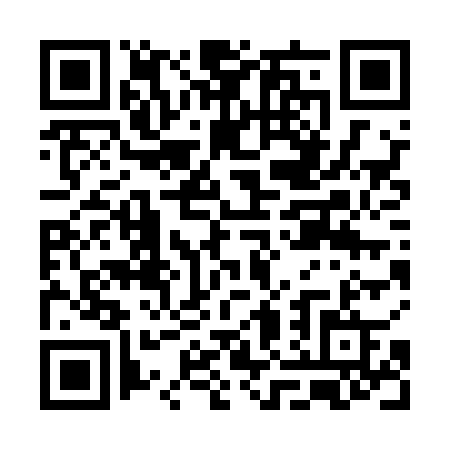 Ramadan times for Achairn Burn, UKMon 11 Mar 2024 - Wed 10 Apr 2024High Latitude Method: Angle Based RulePrayer Calculation Method: Islamic Society of North AmericaAsar Calculation Method: HanafiPrayer times provided by https://www.salahtimes.comDateDayFajrSuhurSunriseDhuhrAsrIftarMaghribIsha11Mon4:504:506:3912:234:026:086:087:5712Tue4:474:476:3712:234:046:106:108:0013Wed4:444:446:3412:224:066:126:128:0214Thu4:414:416:3112:224:086:146:148:0515Fri4:374:376:2812:224:106:176:178:0816Sat4:344:346:2512:214:126:196:198:1017Sun4:314:316:2212:214:146:216:218:1318Mon4:284:286:1912:214:156:246:248:1519Tue4:254:256:1612:214:176:266:268:1820Wed4:214:216:1412:204:196:286:288:2121Thu4:184:186:1112:204:216:306:308:2322Fri4:154:156:0812:204:236:336:338:2623Sat4:124:126:0512:194:246:356:358:2924Sun4:084:086:0212:194:266:376:378:3225Mon4:054:055:5912:194:286:406:408:3426Tue4:014:015:5612:184:306:426:428:3727Wed3:583:585:5312:184:316:446:448:4028Thu3:543:545:5112:184:336:466:468:4329Fri3:513:515:4812:184:356:496:498:4630Sat3:473:475:4512:174:376:516:518:4931Sun4:444:446:421:175:387:537:539:521Mon4:404:406:391:175:407:557:559:552Tue4:374:376:361:165:427:587:589:583Wed4:334:336:331:165:438:008:0010:014Thu4:294:296:311:165:458:028:0210:045Fri4:254:256:281:155:478:058:0510:086Sat4:224:226:251:155:488:078:0710:117Sun4:184:186:221:155:508:098:0910:148Mon4:144:146:191:155:518:118:1110:189Tue4:104:106:161:145:538:148:1410:2110Wed4:064:066:141:145:558:168:1610:24